Behaviour Agreement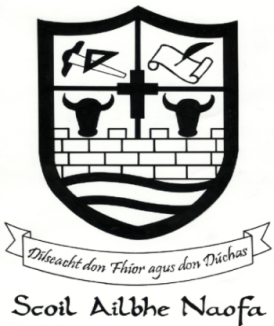 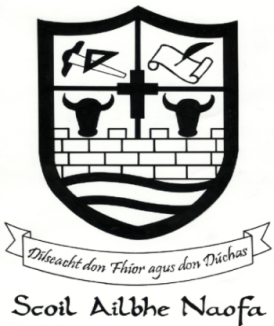 I ________________________________following a discussion with _____________________________________________________________________________________________________________on ____________________  agree to the following in order to make school life more rewarding for myself and others. I agree to the targets set in the report card below and to the expectations written below.1 ________________________________________________________________________________2.________________________________________________________________________________3.________________________________________________________________________________Year Head ___________________________ Parent _______________________________________Student _____________________________White Report (15 days) Date started: ______________White Report (15 days) Date started: ______________DateSubjectPunctuality1-5Ability to follow teachers instructions1-5Classwork & Effort1-5Allows other students to engage in learning1-5Follows School rules1-5Teacher Signature 08:509:3010:1010:50Break11:4512:25Lunch1:452:253:05Total scoresSignaturesYear Head:_____________Parent/Guardian:_____________DateSubjectPunctuality1-5Ability to follow teachers instructions1-5Classwork & Effort1-5Allows other students to engage in learning1-5Follows School rules1-5Teacher Signature8:509:3010:1010:50Break11:5512:35Lunch1:552:35Total scoresSignaturesYear Head:_____________Parent/Guardian:_____________DateSubjectPunctuality1-5Ability to follow teachers instructions1-5Classwork & Effort1-5Allows other students to engage in learning1-5Follows School rules1-5Teacher Signature 08:509:3010:1010:50Break11:4512:25Lunch1:452:253:05Total scoresSignaturesYear Head:_____________Parent/Guardian:_____________DateSubjectPunctuality1-5Ability to follow teachers instructions1-5Classwork & Effort1-5Allows other students to engage in learning1-5Follows School rules1-5Teacher Signature8:509:3010:1010:50Break11:5512:35Lunch1:552:35Total scoresSignaturesYear Head:_____________Parent/Guardian:_____________DateSubjectPunctuality1-5Ability to follow teachers instructions1-5Classwork & Effort1-5Allows other students to engage in learning1-5Follows School rules1-5Teacher Signature8:509:3010:1010:50Break11:5512:35Lunch1:552:35Total scoresSignaturesYear Head:_____________Parent/Guardian:_____________DateSubjectPunctuality1-5Ability to follow teachers instructions1-5Classwork & Effort1-5Allows other students to engage in learning1-5Follows School rules1-5Teacher Signature 08:509:3010:1010:50Break11:4512:25Lunch1:452:253:05Total scoresSignaturesYear Head:_____________Parent/Guardian:_____________DateSubjectPunctuality1-5Ability to follow teachers instructions1-5Classwork & Effort1-5Allows other students to engage in learning1-5Follows School rules1-5Teacher Signature8:509:3010:1010:50Break11:5512:35Lunch1:552:35Total scoresSignaturesYear Head:_____________Parent/Guardian:_____________DateSubjectPunctuality1-5Ability to follow teachers instructions1-5Classwork & Effort1-5Allows other students to engage in learning1-5Follows School rules1-5Teacher Signature 08:509:3010:1010:50Break11:4512:25Lunch1:452:253:05Total scoresSignaturesYear Head:_____________Parent/Guardian:_____________DateSubjectPunctuality1-5Ability to follow teachers instructions1-5Classwork & Effort1-5Allows other students to engage in learning1-5Follows School rules1-5Teacher Signature8:509:3010:1010:50Break11:5512:35Lunch1:552:35Total scoresSignaturesYear Head:_____________Parent/Guardian:_____________DateSubjectPunctuality1-5Ability to follow teachers instructions1-5Classwork & Effort1-5Allows other students to engage in learning1-5Follows School rules1-5Teacher Signature8:509:3010:1010:50Break11:5512:35Lunch1:552:35Total scoresSignaturesYear Head:_____________Parent/Guardian:_____________